CPEM N° 46CURSO: 4TO BÁREA: INGLÉSTrabajo práctico N°7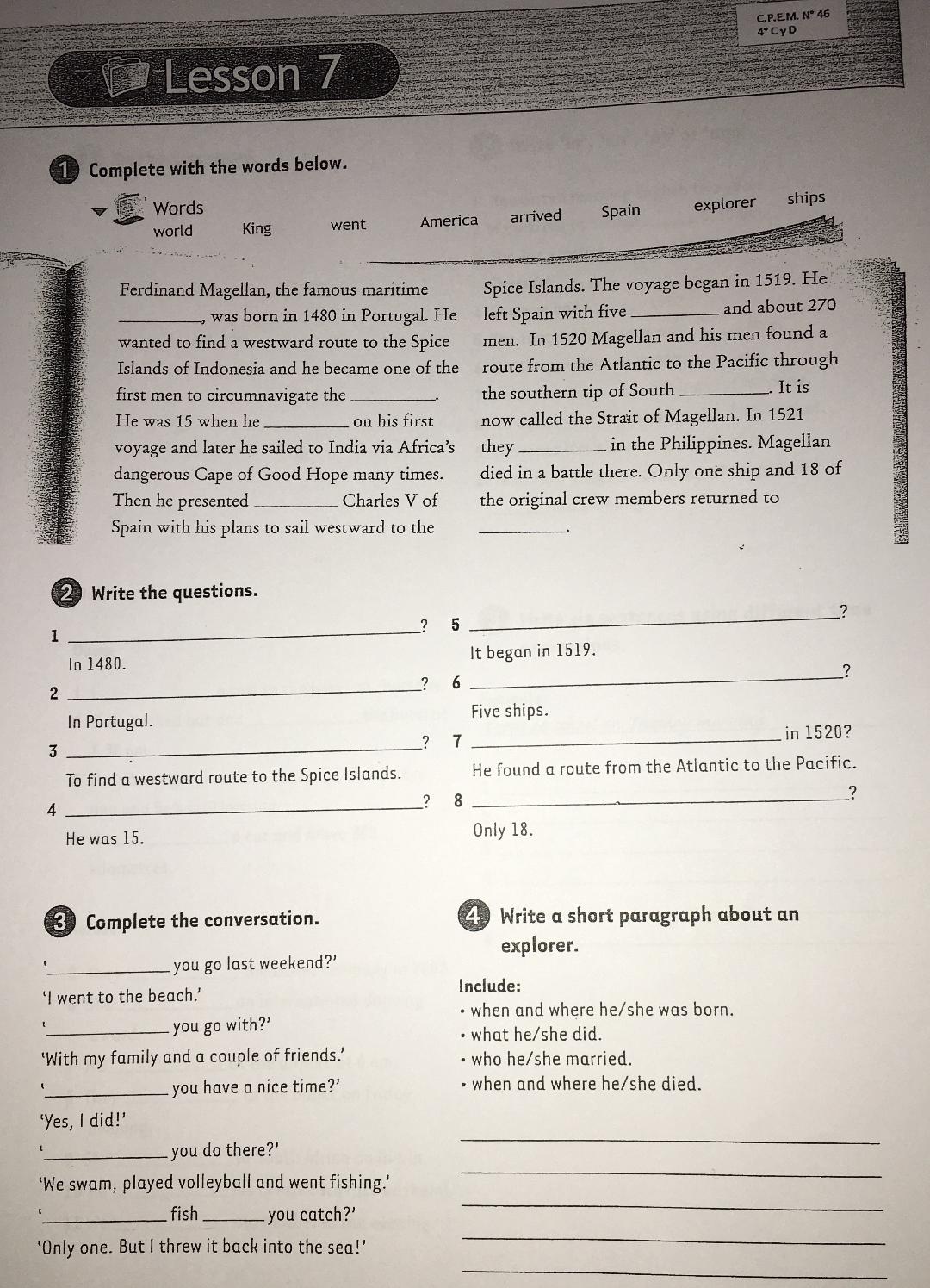 